Практическое занятие в средней группе № 9  "Посадка семян овощей".
          Перед посадкой вместе  с детьми мы обсудили, какие овощи будем садить, рассмотрели приготовленные пакетики семян. Повторили все части растений, посмотрели на предварительно выращенной рассаде. Затем приступили к посадке, одни дети наполняли баночки землей, другие сажали семечки, третьи поливали. Все дети приняли активное участие в посадке семян. Всем очень понравилось. А главное, дети были горды тем, что они самостоятельно посадили овощи. Решили, будем за ними ухаживать и наблюдать, дожидаясь, что же вырастет из наших семян. Воспитатель гр. Пьянкова В.В.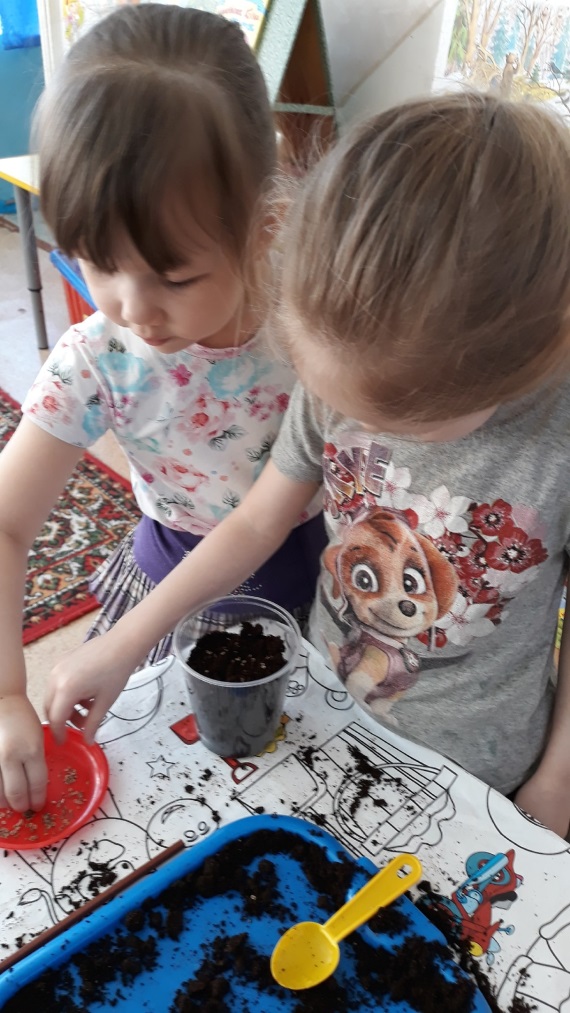 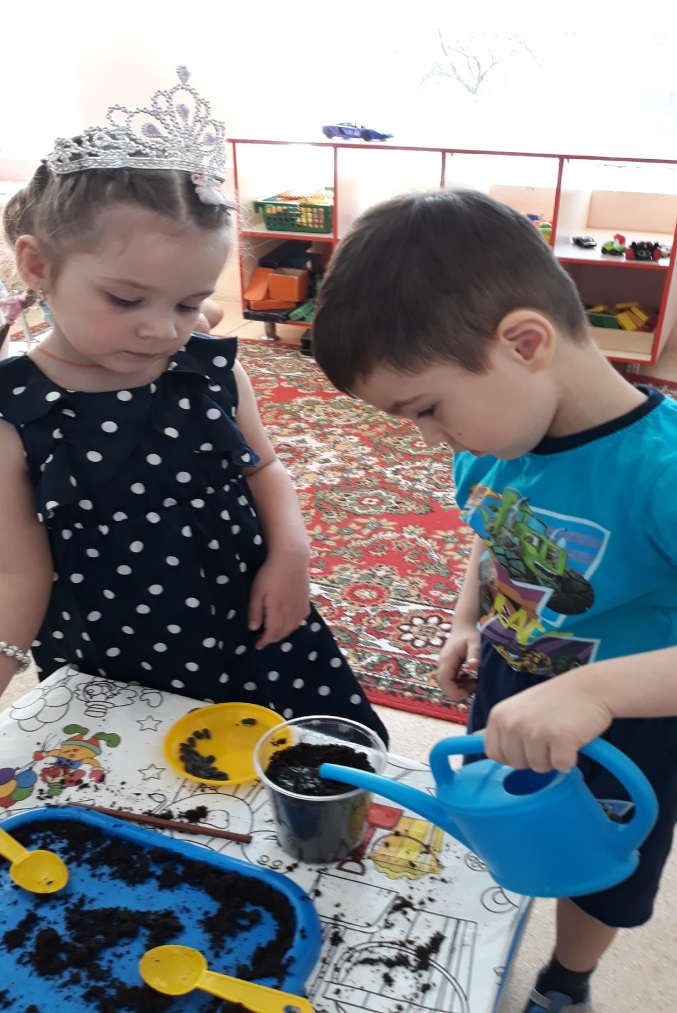 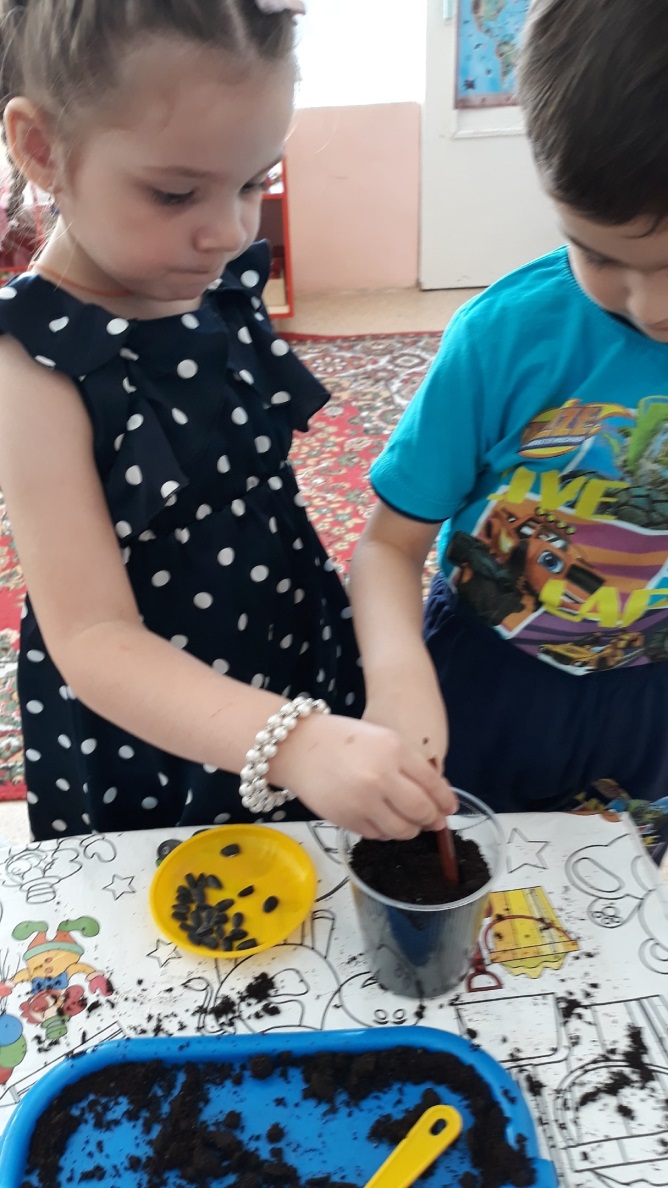 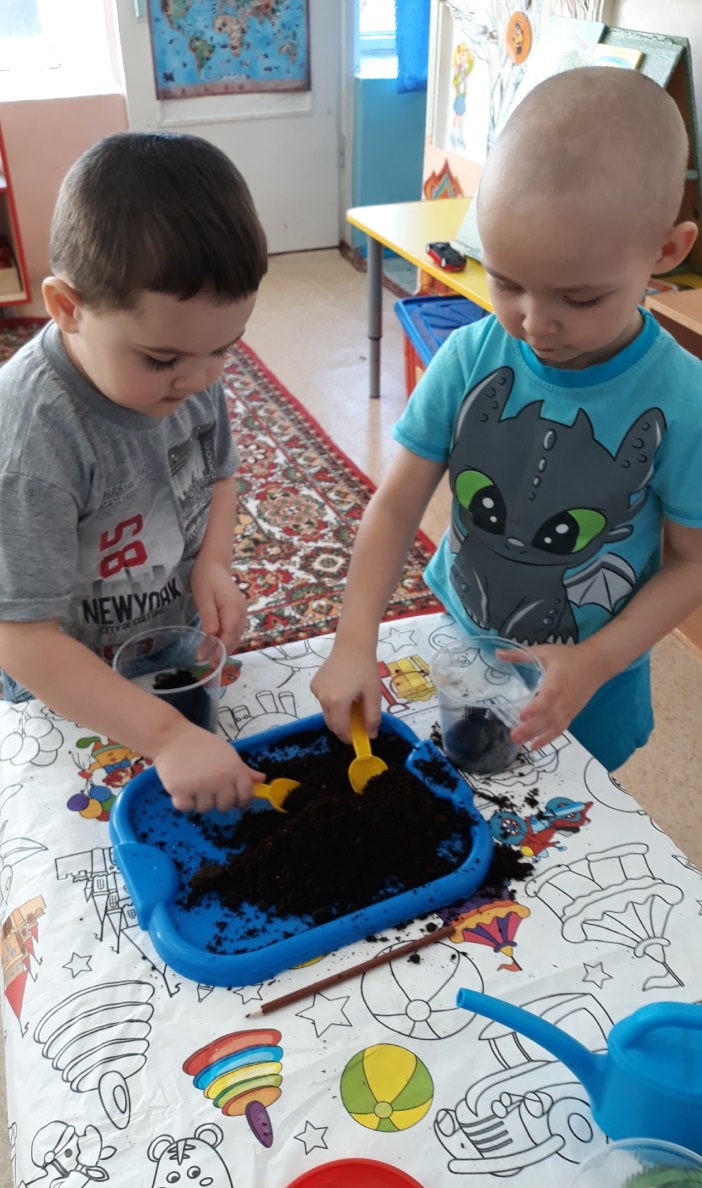 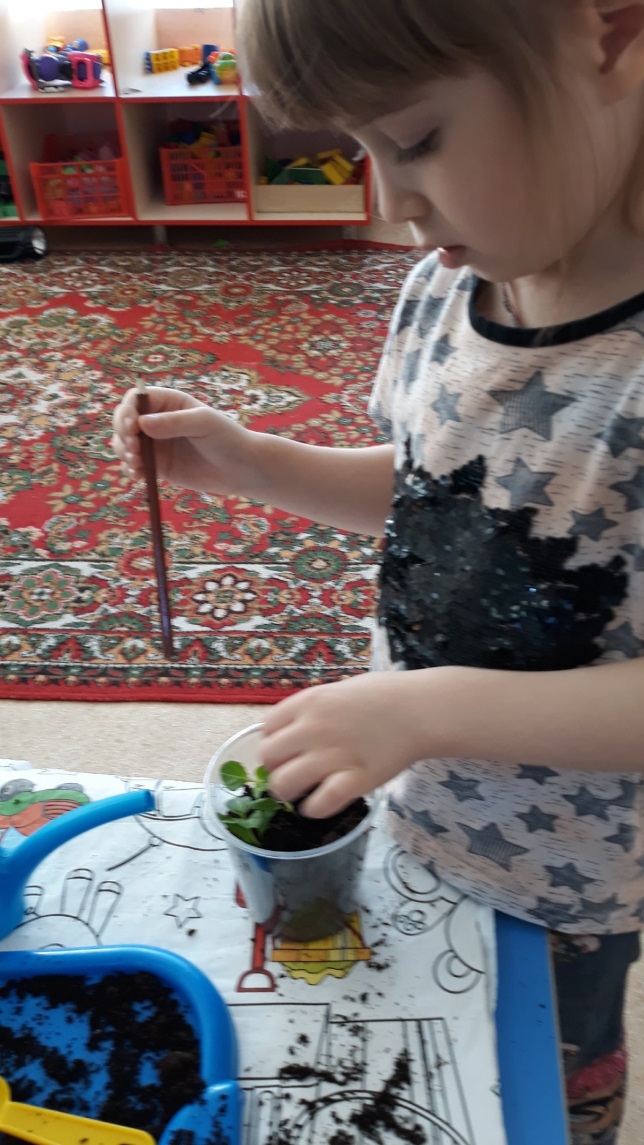 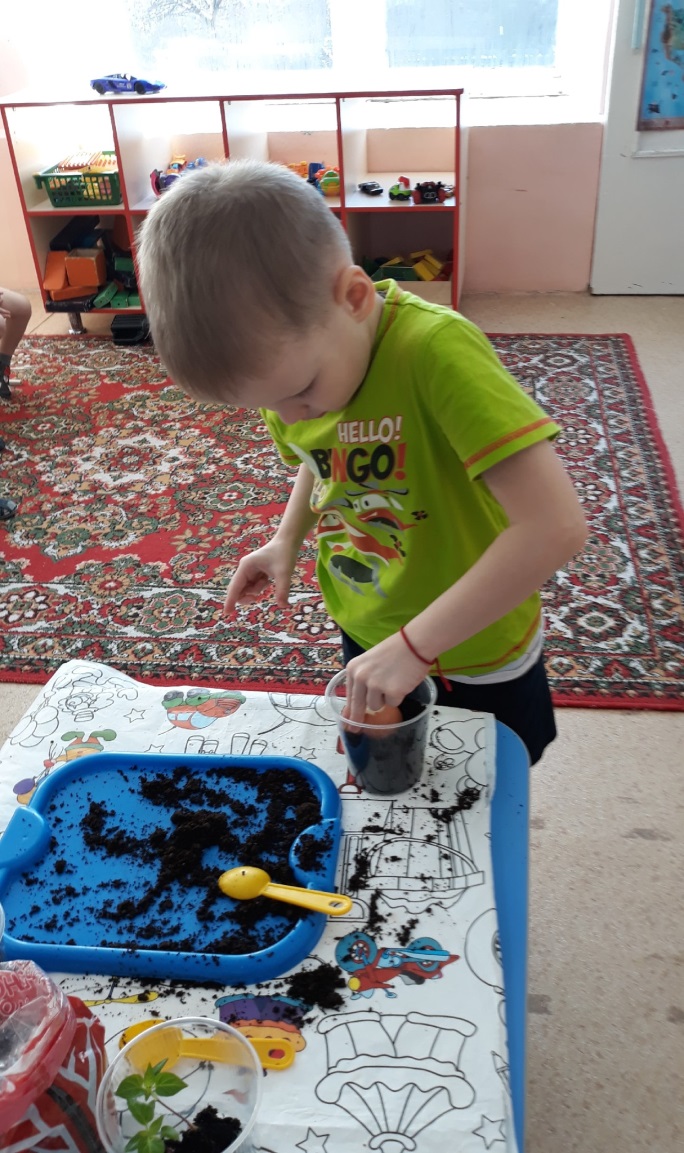 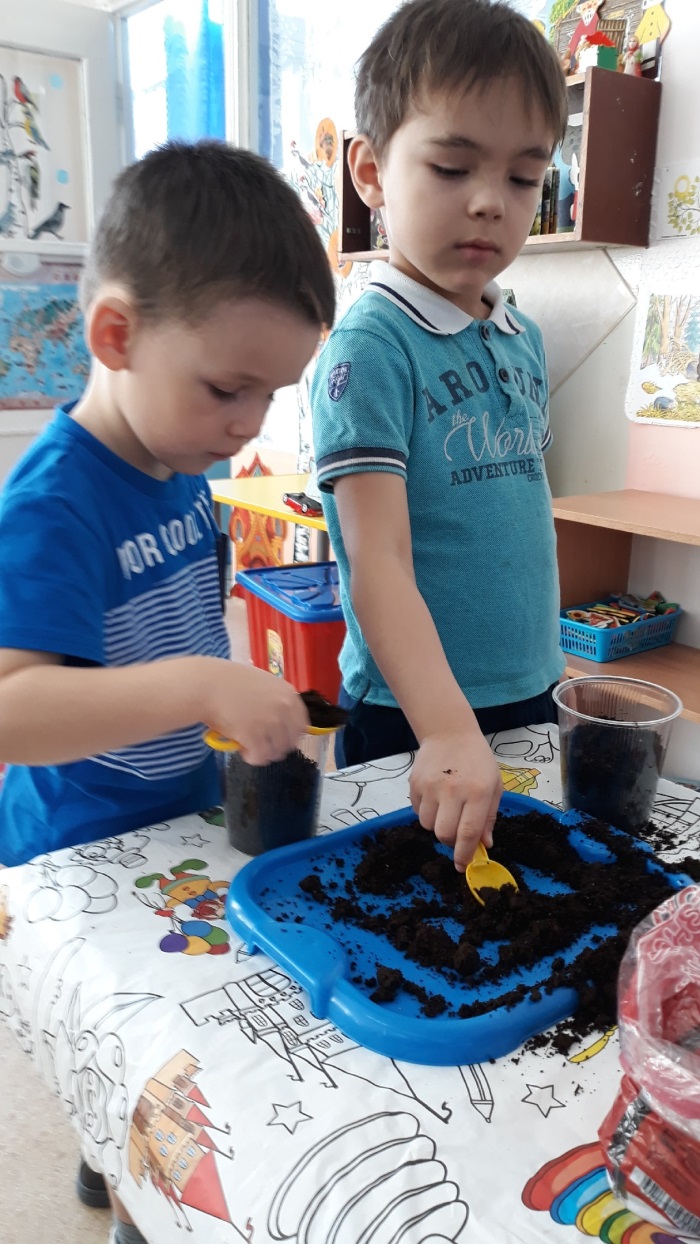 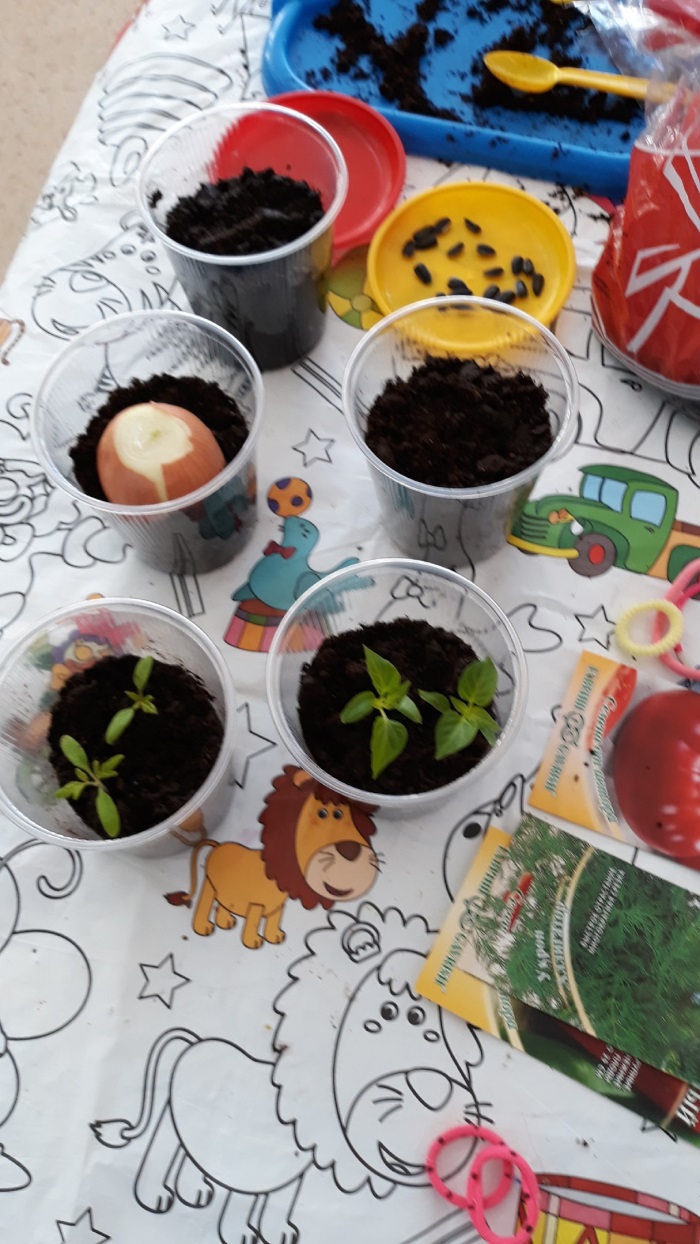 